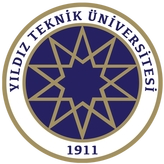 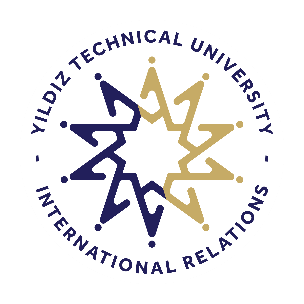 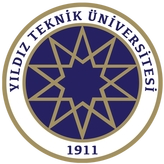 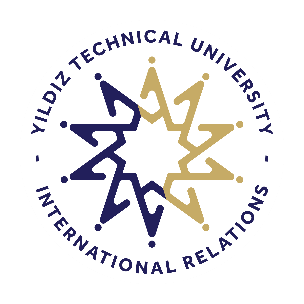 CONFIRMATION OF ERASMUS MOBILITYAcademic Year: 20..... / 20.....Upon arrival at your host institution, have Section 1 of this form signed and stamped by your host institution, and return it to your home institution. At the end of your mobility, have Section 2 signed and stamped by your host institution, and return this form to your home institution. Student’s name: .........................................................................................................................................Name of the host institution: .....................................................................................................................Erasmus ID Code (if available): .................................................................................................................Faculty/Department: ..........................................................................................................................SECTION 1 – CONFIRMATION OF ARRIVALI hereby confirm that the above student has started his/her study period at our institution on (date): ................................................................................... .Name: ..........................................................................Title: ............................................................................Signature: ....................................................................Date of signature: ........................................................SECTION 2 – CONFIRMATION OF DEPARTUREI hereby confirm that the above student has completed his/her study period at our institution on (date): ................................................................................... .Name: .........................................................................Title.: ..........................................................................Signature: ...................................................................Date of signature: .......................................................